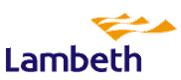 EVERY POUND COUNTS REFERRAL FORMEvery Pound Counts provides support to help vulnerable residents access benefits. The service is only for people who have a long-term health condition or disability, and who may have difficulty accessing advice service and / or acting on information, for example due their personal circumstances or health issues.  We may not be able to assist everyone referred to our service and prioritise those with the most urgent advice needs / complex support needs. How to send us this referralCompleted referral forms should be sent to: EveryPoundCounts@lambeth.gov.ukIf you need more information, you can contact the team or visit our website.Contact email: EveryPoundCounts@lambeth.gov.uk Website: https://www.lambeth.gov.uk/benefits-financial-support/get-benefits-adviceBenefit entitlement depends on the person’s individual circumstances including income, savings, health, family composition and immigration status. This is why the referral form asks you to provide detailed information on these areas. To help support engagement please identify whether the person has any access needs and vulnerabilities the service needs to be aware of. You can include any further information which may be helpful in the box at the end of the form. 
When referring to EPC  
The referral form must include information on:health conditionswhat is known about benefits in payment and why a referral is requiredliving arrangements / contact detailsconsent to the referral or confirm why consent has not been soughtimmigration status if the person referred if not a UK national Section One – service eligibilityREASON FOR REFERRAL Provide background/history to explain why the referral is being made. Outline any health conditions and any difficulties the person may have accessing services, communicating or engaging with services or acting on advice provided or any other complex needs / vulnerabilities.The service only assists vulnerable residents who have a long term health condition Highlight which of the health conditions that apply:
mental ill health learning disabilityphysical disability serious long term physical health condition sensory disabilitycares for an ill or disabled or ill child, or child who has significant developmental delay or mental health support needsSection Two - contact details for the service user referredName and titleDate of birth: 
Age: National Insurance No.:Current addressTelephone number (include both landline and mobile if you have both): Email address: If the person has a carer, please provide further details. This may affect benefit entitlementName and addressTelephone number (include both landline and mobile if you have both): Relationship to adult: Please provide details of the best way to contact the clientREFERRAL DETAILS Name: Telephone number: Team details: Email: Date: Section 3 - nature of benefit enquiryProvide explain benefit problems the person referred is experiencing and the impact of this.  If support is needed to challenge a decision where possible confirm the date of the decision and send a copy of the decision letter. If urgent advice is needed explain why.Examples of enquiries that require a more urgent response:
benefits reduced / insufficient income / savings to meet essential needs.benefits stopped and appeal needed.financial abuse has rent arrears possible risk of eviction.benefits problems need to be resolved to support hospital discharge needs advice on whether to claim Universal Credit due to a change in circumstances
Examples of enquiries that do not require an urgent response:
advice on whether benefits in payment correct / person are claiming all relevant benefit advice on claiming disability benefits (attendance allowance, personal independence payment or disability living allowanceneeds assistance with council tax benefit needs advice on carer benefits If you are requesting advice for another reason provide more information in the comments box below.Section 4: current financial situation and any support needed to manage finances 
Does this person receive Housing benefit? YES           NO           Not relevant           Not Known  Does this person means tested receive any DWP MEANS TESTED benefits such as Universal Credit, Employment and Support Allowance – Income related, Pension Credit?YES           NO           Not Known Where known, provide more information on financial details (weekly income/benefits)Does this person have savings over £16,000?YES 	NO Are there any concerns about financial abuse or neglect?YES 	NO Section 5 – living arrangementsDoes the person live alone?YES 	NO Do they with other members of their family?YES 	NO Please select from list below the type of accommodation the person lives inOwner Living with family / others Council tenant Housing association Privately rented Supported housing Extra care Hostel Homeless / living with others Residential care Temporary accommodation Has the person been or is currently in hospital within last 6 months?YES 	NO If YES, provide date of admission, discharge, name of hospitalSection 6 - service network List services currently or recently involved, including organisations that may have been providing benefit advice and support.Section 7 - consent If the individual has capacity, please confirm whether they have agreed to the referral being madeYES 	NO If no, please explain whyAre there any concerns about mental capacity? If yes, explain your concerns below
YES 	NO     Does anyone manage the individual’s financial affairs?YES 	NO 
If yes, what type of authority, if any, is held by this person?  

DWP appointee Power of Attorney  Deputy  
Other, please specify in the box belowPlease provide the contact details for this person:Is there anything else that the service needs to be aware of?If the person is not a UK national, please provide further informationConsent form The Every Pound Counts service (the ‘Service’) provides benefit advice. The Service can help:make new benefits claims or request reviews to increase benefits in paymentschallenge decisions to stop benefitswhere we cannot help, refer you to an appropriate agency or department.The ‘Service’ is provided by Lambeth Council. By signing this form, you agree to receive benefit advice from the ‘Service’, and for the ‘Service’ to contact the agencies below to access relevant information to provide advice on benefit entitlements.The ‘Service’ will collect or obtain your personal information to provide you with accurate benefit advice and carry out case work to support you to access benefit entitlements. We need to keep electronic case records in order to manage case work effectively and for quality assurance purposes.If information is not provided, we can provide advice and / or advocacy or representation on benefit issues.All information will be treated in confidence and in accordance with data protection legislation. You may withdraw your consent at any time by contacting the service.For more information about who we may share your information with and why, and we keep your data safe, please visit www.lambeth.gov.uk/privacy-noticeSignature:                                                    Date:Income and benefits£State Retirement PensionOccupational PensionPension CreditIncome SupportEmployment & Support AllowanceUniversal CreditAttendance AllowancePip / Disability Living Allowance (Care)Pip / Disability Living Allowance (Mob)Housing BenefitCouncil Tax BenefitOther Benefits (Please Specify) Other Benefits (Please Specify) I authorise the Service to contact the Department of Work and Pensions (DWP), Housing Benefit, medical services, and other agencies on my behalf to obtain information, and act on my behalf in order to:
access entitlement to DWP benefits, Tax Credit, Housing Benefits and    Council Tax Support help me claim new or additional benefit income request reviews / revisions and appeals on my behalfmake complaints I understand information about my health will be used and shared to provide the Service and I hereby give my consent to do so.